О внесении изменений в Закон Республики Саха (Якутия)«Об организации проведения капитального ремонта общего имуществав многоквартирных домах на территории Республики Саха (Якутия)»Статья 1Внести в Закон Республики Саха (Якутия) от 24 июня 2013 года 1201-З № 1329-IV «Об организации проведения капитального ремонта общего имущества в многоквартирных домах на территории Республики Саха (Якутия)» следующие изменения:1) статью 4 дополнить частью 1.1 следующего содержания:«1.1. Доходы в виде процентов, начисленных за пользование денежными средствами, находящимися на специальном счете, счете, счетах регионального оператора, на которых осуществляется формирование фондов капитального ремонта, а также доходы в виде процентов, полученные от размещения временно свободных средств фонда капитального ремонта, зачисляются только на специальный счет, счет, счета регионального оператора, на которых осуществляется формирование фондов капитального ремонта.»;2) статью 24 дополнить частью 3 следующего содержания:«3. Региональный оператор вправе открывать счета, за исключением специальных счетов, в территориальном органе Федерального казначейства или финансовом органе Республики Саха (Якутия).»;3) в статье 25:а) часть 3 изложить в следующей редакции:«3. Денежные средства, полученные региональным оператором и образующие фонд капитального ремонта в соответствии с частью 1 статьи 4 настоящего Закона, учитываются на счете, счетах регионального оператора, открытых для размещения средств фондов капитального ремонта, и могут использоваться только в целях, указанных в статье 9 настоящего Закона. Использование указанных средств на иные цели, в том числе на оплату административно-хозяйственных расходов регионального оператора,                   не допускается. Региональный оператор открывает счет, счета в российских кредитных организациях, которые соответствуют требованиям, установленным частью 2 статьи 24 настоящего Закона, или в территориальном органе Федерального казначейства либо финансовом органе Республики Саха (Якутия) в соответствии с частью 3 статьи 24 настоящего Закона. Региональный оператор вправе размещать временно свободные средства фонда капитального ремонта, формируемого на счете, счетах регионального оператора, в порядке и на условиях, которые установлены Правительством Российской Федерации.»;б) дополнить частью 3.1 следующего содержания:«3.1. Денежные средства, полученные региональным оператором и не относящиеся в соответствии с частью 1 статьи 4 настоящего Закона к фонду капитального ремонта, подлежат зачислению на отдельный счет, и их размещение на счете, счетах регионального оператора, открытых для размещения средств фонда капитального ремонта в соответствии с частью 4 настоящей статьи, не допускается.».Статья 2Настоящий Закон вступает в силу по истечении десяти дней после дня его официального опубликования.Глава Республики Саха (Якутия) 						А.НИКОЛАЕВг.Якутск, 19 июня 2019 года           2152- З № 215-VI                                               З А К О НРЕСПУБЛИКИ САХА (ЯКУТИЯ)  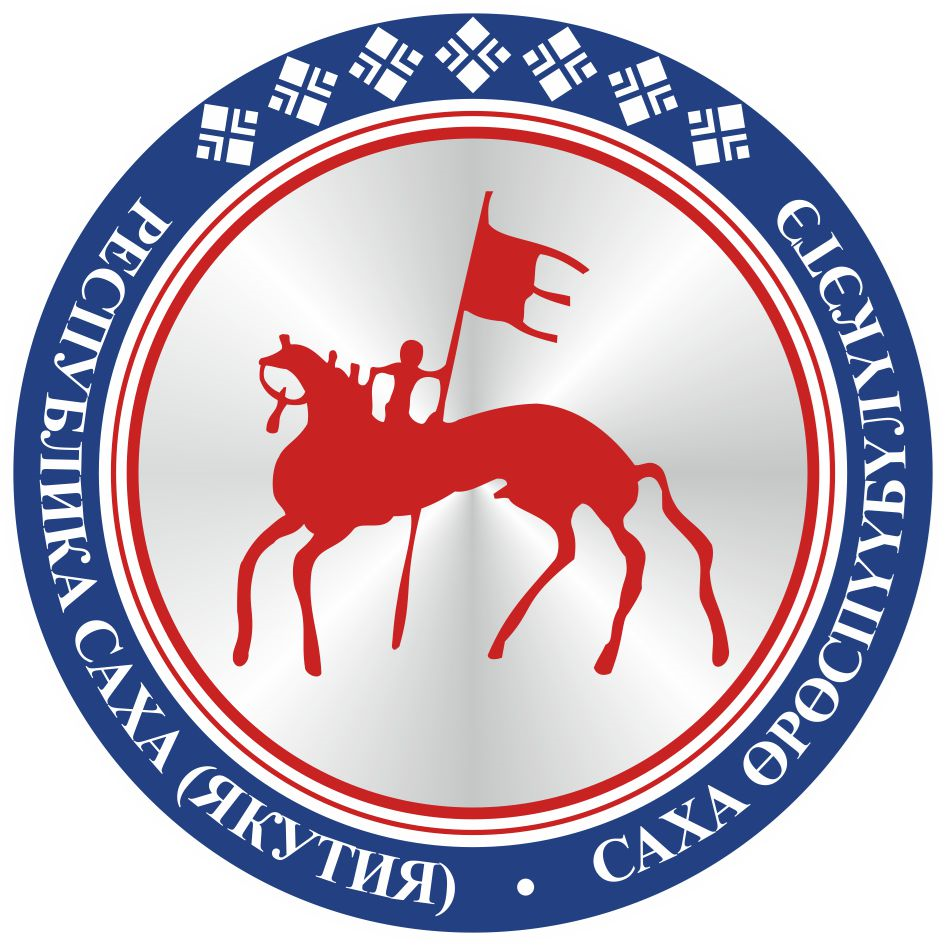                                       САХА ЈРЈСПҐҐБҐЛҐКЭТИНС О К У О Н А                                       